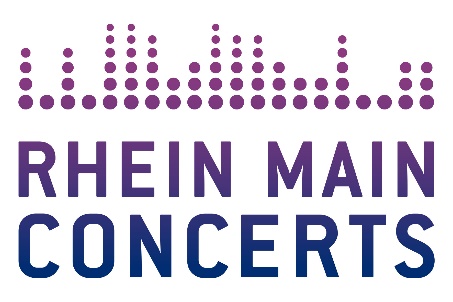 JOHN CLEESE 
Last time to see me before I die Die lebende Legende zu Gast im Rosengarten Mannheim am 08.09.2019 Die lebende Legende John Cleese kommt erneut nach Deutschland! Der britische Komiker, Schauspieler und Drehbuchautor, bekannt aus Produktionen wie „Monty Python“ „Fawlty Towers“ oder „Ein Fisch namens Wanda“, verlängert seine letzte Tournee und beehrte den Rosengarten Mannheim am 08. September 2019. In seinem Programm führt er das Publikum durch einen Mix seiner Klassiker und neueren Werke  – natürlich wie gewohnt mit einer ordentlichen Prise trockenen Humors, für den John Cleese berühmt-berüchtigt ist. Mit „Last Time To See Me Before I Die“ gibt John Cleese seinen Fans in Mannheim vielleicht ein letztes Mal die Chance, ihn live zu erleben!
Weitere Infos unter: 
www.johncleese.com | www.acomicsoul.comJohn CleeseLas time to see me before I die
So	08.09.19	Mannheim / Rosengarten (Mozartsaal)Beginn: 19.30 Uhr 
Tickets (inkl. Gebühren): ab € 53,75 bis € 88,25
Präsentiert von a comic soul und handwerker promotion.
Örtliche Durchführung: FOH Rhein Main Concerts GmbH
Tourneeveranstalter: handwerker promotion e. gmbh
Weitere Informationen sowie Pressematerial unter www.rheinmainconcerts.deLike us facebook.com/RheinMainConcerts Follow us instagram.com/rheinmainconcerts & twitter.com/rheinmainliveTickets sind unter www.myticket.de sowie telefonisch unter 01806 – 777 111 (20 Ct./Anruf – Mobilfunkpreise max. 60 Ct./Anruf) und bei den bekannten Vorverkaufsstellen erhältlich.